ŞAHİKA ERKURT ANADOLU LİSESİ MÜDÜRLÜĞÜNE       									         EDİRNEOkulunuz ………/…….. Eğitim Öğretim Yılı 	…..……… numaralı öğrencisiyim/öğrencisiydim. Aşağıda doldurduğum bilgiler doğrultusunda, aşağıda kutucuğunu işaretlediğim belgenin tarafıma verilmesini arz ederim. 								                             ….. / ….. / 20 .....										Adı-Soyadı –İMZAAdres	: ……………………………………………………………………………………………………………………………… İlçesi : ………... ….  İli : ……………Telefon : 0 ……..	- ……… …… ……Öğrencinin Kimlik BilgileriT.C. Kimlik No	             : ………………………………Adı ve Soyadı		  : ………………………………Baba Adı		  : ………………………………Anne Adı		  : ………………………………Evlenmeden Önceki Soyadı     : ………………………………  Doğum Tarihi		    : …… / …… / …………         Doğum Yeri : …………………….Okul Tarafından belge taramasında doldurulacak kısım: Mezun olduğu okul türü:Diploma / Tasdikname Tarihi :Diploma / Tasdikname Numarası : Diploma NotuDİKKAT! DYS ortamında yazı hazırlanacak olup dijital imza ile imzalandıktan sonra tarafınıza e-imzalı belge verilecektir.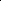 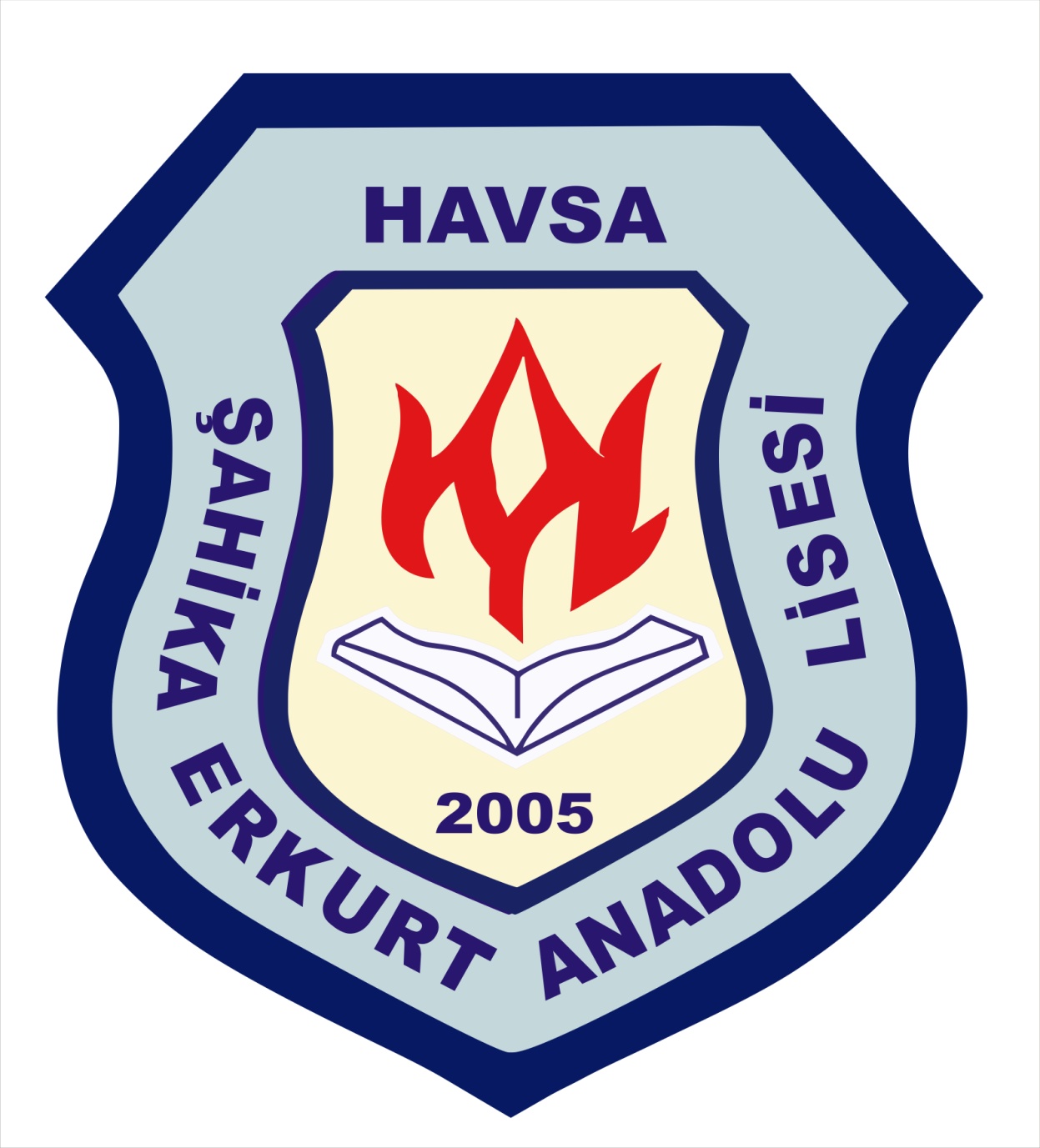 Tasdikname BelgesiLiseden Mezun Olduğumu Gösteren BelgeHazırlık Okuduğuna Dair BelgeTasdikname/Diploma Kayıp Belgesi(Kayıp ilanı vermediğimden dolayı doğabilecek hukuki sorumluluk tarafıma aittir.)Lise Diplomasının Onaylı FotokopisiTranskript Belgesi (Not Döküm Belgesi)Diğer ……………………………………………………………………. Bilgiyi/Belgeyi